от  28.02.2014    № 32-д с. Туринская Слобода«О подготовке к проведению ЕГЭна территории Слободо-Туринского муниципального района в 2014 году»           В соответствии с Федеральным законом от 29 декабря 2012 года № 273-ФЗ «Об образовании в Российской Федерации», Порядком проведения государственной итоговой аттестации по образовательным программам среднего общего образования, утвержденным приказом Министерства образования и науки Российской Федерации от 26.12.2013 № 1400, приказом Министерства образования и науки Российской Федерации от 26.02.2014 № 143 «Об утверждении единого расписания и продолжительности проведения единого государственного экзамена по каждому учебному предмету, перечня средств обучения и воспитания, используемых при его проведении в 2014 году» и с целью подготовки к проведению государственной итоговой аттестации выпускников 11-х классов в форме ЕГЭ,ПОСТАНОВЛЯЮ:      1. Назначить Белых Л.Г. - заместителя начальника МОУО, руководителя  Муниципального  информационного центра (МИЦ)  и Беспалову Т.А. – директора МКУ «ИМЦ ОУ Слободо-Туринского МР»  ответственными  за подготовку и проведение государственной (итоговой) аттестации.      2. Создать пункт проведения ЕГЭ:          -  МКОУ «Слободо-Туринская   СОШ № 2»        3. Закрепить все общеобразовательные учреждения Слободо-Туринского муниципального района реализующие программы среднего (полного) общего образования за данным ППЭ.     4. Назначить руководителя и заместителя руководителя пункта проведения ЕГЭ МКОУ «Слободо-Туринская СОШ№ 2»	-  Фефелову А.Н.,  заместителя  директора по УВР МКОУ   «Слободо-Туринская СОШ № 2»;           -  Сидорову О.М., заместителя директора по УВР МКОУ   «Слободо-Туринская СОШ № 1».             5. Руководителям образовательных учреждений обеспечить:- соблюдение прав обучающихся на выбор предметов для экзаменов по выбору;- качество подготовки к проведению ЕГЭ в 2013-2014 учебном году.     6. Контроль  за  исполнением данного постановления оставляю за собой.Начальник Слободо-Туринского МОУО:			             Г.И. ФоминовС постановлением  ознакомлены:                                               Л.Г.Белых                                                                                                        Т.А.Беспалова                                                                                                         А.Н.Фефелова                                                                                                         О.М.Сидорова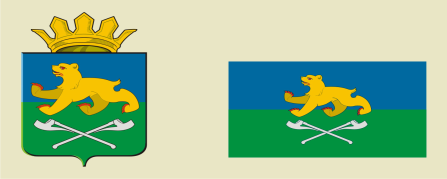 СЛОБОДО-ТУРИНСКИЙ МУНИЦИПАЛЬНЫЙ ОТДЕЛУПРАВЛЕНИЯ ОБРАЗОВАНИЕМП О С Т А Н О В Л Е Н И Е